Domáce úlohy č.6-  Mgr. Magálová, BC.BrezovákováSJL-naučíme sa napísať žiadosť, ukážem vám vzor písomnej žiadosti, skúsite napísať životopis-praktické písomnosti ,ktoré budete v živote potrebovať.Ako napísať žiadosť - Akopisat.sk-prečítajte si článok na internete, https://www.zones.sk/studentske-prace/slohove...-podľa tohto návodu napíšte svoj vlastný životopis.MAT-pár príkladov na zopakovanie 1.865 – 30 =  ____         796 – 90 =  ____             823 – 30 =  ____                650 – 60 =  ____         800 – 40 =  ____             333 – 50 =  ____                276 – 70 =  ____         156 – 80 =  ____             520 – 80 =  ____                 411 – 90 =  ____ 2. Pripočítaj k daným číslam číslo 8. 320, 561, 829, 735, 900, 578, 702, 423, 388, 654 3.Odčítaj od daných čísel číslo 7. 877, 936, 526, 863, 751, 900, 418, 310, 409, 51 4. Zväčši dané čísla o 4 stovky. 500, 280, 345, 299, 88, 369, 444, 600, 548, 374VKM-Vnímanie pocitov druhých a ich pochopenie.Prečítať článok-City a&nbsp;ich vyjadrenie - O školehttps://oskole.detiamy.sk/clanok/city-a-ich-vyjadrenieVyhľadaj v osemsmerovke slová: RADOSŤ, SMÚTOK, ŽIAĽ, STRACH, DÔVERA, BOLESŤ, ÚZKOSŤ, NENÁVISŤ, SÚCIT, LÁSKAVOSŤ, POKORA,  REV, SKROMNOSŤ, TRPEZLIVOSŤ, LÁSKA, HNEV, ZLOBA, OBAVA, KRÁSA, ÚŽAS, VERNOSŤ, PLAČ, DES. Slová, ktoré si vyhľadával/a v osemsmerovke rozdeľ na pozitívne (označ ich zelenou farbou) a negatívne (označ ich červenou farbou). Kruh mojich emócií (aktivita)Nakresliť na papier kruh, rozdeliť na 4 časti a do každej z nich vpísať alebo nakresliť, čo žiaka:tešíhneváprekvapujeovplyvňuje...DPU-žehlenie rovnej bielizne, uteráky, utierky,obrusy.A samozrejme upratovanie k tomu.RDV-starostlivosť o novorodenca-pozrite si prezentáciu v prílohe.A prečítajte si článok na internete o novorodencoch.     Čo všetko dokáže novorodenec - Babyweb.skhttps://www.babyweb.sk/co-vsetko-dokaze-novorodenecVDR-Choroby srdca a ciev  -napísať poznámky do zošita Rizikové faktory srdcovo-cievnych ochorení
Medzi najdôležitejšie rizikové faktory kardiovaskulárnych ochorení patria: 
- dedičnosť
- vek ( najväčší počet srdcových ochorení postihuje osoby medzi 50. až 70. rokom
- diabetes
- vysoký krvný tlak
- fajčenie
- vysoká hladina cholesterolu
- stres
-  nadmerné pitie alkoholu
- obezita
- nedostatok fyzického pohybu
- bakteriálne infekcie 

Medzi najznámejšie srdcovo-cievne ochorenia patria:
•  Infarkt myokardu
•  Mozgová príhoda
•  Srdcový šelest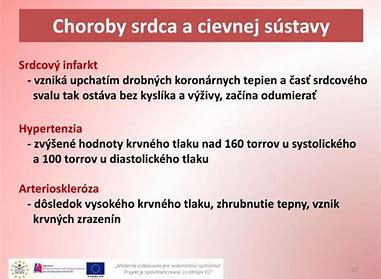 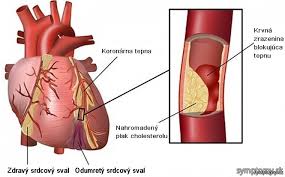 SOQ Starostivosť o starých ľudí- https://www.porada.sk/t130352-starostlivost-o-starych-ludi.html-prečítať článoka pozrieť prezentáciu PJV-príprava nátierky-mrkvová a rybacia, pozrieť recept na internete a napísať postup a foto.TRPEZLIVOSŤŽIAĽŤSONMORKSSSÚCITÚZKOSŤEMOPOKORALÁSKACHÓDDôVERA&HNEV&AA&C&ASÁRKABOLZR&I&&KÚŽASDESMÚTOKEŤSELOBAVABOSŤSIVÁNEN&VERNOSŤREVLČALP